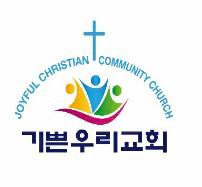 2023 JCCC Scholarship Award TimelineDateScheduleApril 10, 2023Announcement of scholarship applicationMay 31, 2023Application deadlineWeek of August 1, 2023Announcement of scholarship award recipientsLate August 2023A scholarship award ceremony will be held during worship service at JCCC. The exact date will be posted on the JCCC website, www.joyfulccc.org.